www.gps-triangle.net 	info@gps-triangle.net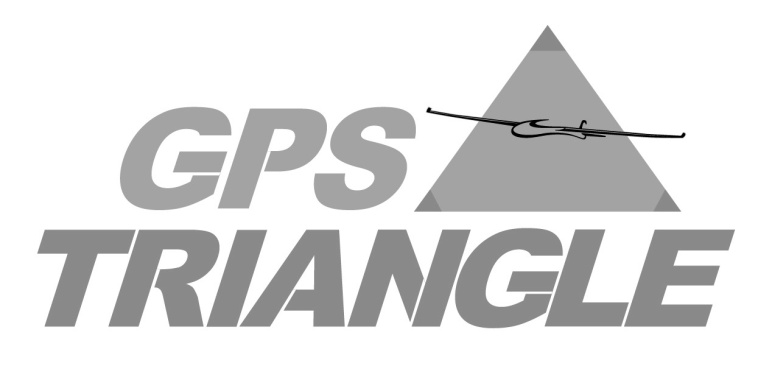  VeranstalterDatumVerein & OrtProgrammSamstag, 24. Juli 202109:30 Uhr: Beginn des ersten Durchgangs18:30 Uhr: Ende des ersten WertungstagesSonntag, 25. Juli 202109:00 Uhr: Beginn des ersten Durchgangs18:00 Uhr: SiegerehrungWettbewerbsleitungStartgeld & AnmeldungSportklasse - CONTEST Eurotour KlasseStartgebühr: 45 € (2 Tage)  25€ für einen Tag40 € der Startgebühr gehen an den ausrichtenden Verein (20€ bei 1 Tag)5 € der Startgebühr gehen an GPS-TriangleDie Anmeldung ist bis Datum möglich                                                              Link GPS Triangle Webseite für EventanmeldungVerpflegungUnterkunftWeitere InformationenDer Wettbewerb wird nach den aktuellen GPS-Triangle Regeln (V1.5.1) durchgeführt. http://gps-triangle.net/gps-triangle/regulations-documents                                              WichtigAlle Teilnehmer müssen einen Versicherungsnachweis vorlegen. Ausserdem ist die Kennzeichnungspflicht der Modelle sowie ein Kenntnisnachweis laut neuer Luftverkehrsordnung Voraussetzung für eine Teilnahme. Weitere Infos unter: www.dmfv.aero/allgemein/die-neue-luftverkehrsordnung/